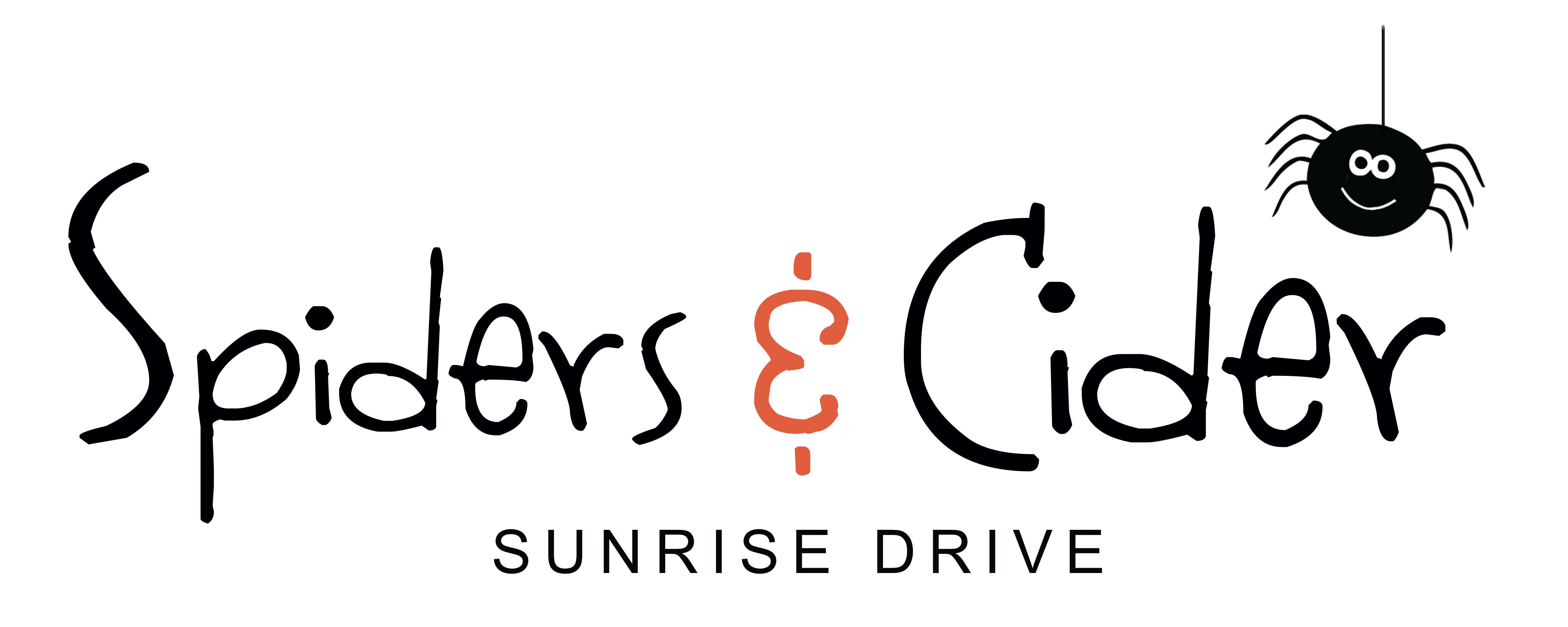   MAZE CONTESTNAME:  					                         GRADE:	You are invited to design a maze for Spiders & Cider.  The winning maze will be built for the event according to the design.  Entries are judged on the level of difficulty the maze presents – the trickiest maze will be the winner!  Make sure your maze has one entrance and one exit – and lots of dead ends!   Draw lines between the dots to show your walls.  Due: Monday October 22rd – Turn in to Front Desk                                                                                                                          The winning maze design will be announced on Thursday October 25thDownload extra copies from:  http://sunriseffo.org/spiders   One submission per student••••••••••••••ENTERHERE••••••••••••••••••••••••••••••••••••••••••••••••••••••••••••••••••••••••••••••••••••••••••••••••••••••••••••••••••••••••••••••••••••••••••••••••••••••••••••••••••••••••••••••••••••••EXIT HERE